Jack David Schim, M.D.      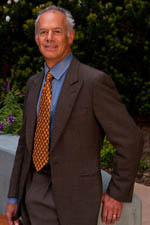 Dr. Jack Schim graduated University of Miami, magna cum laude and Phi Kappa Phi, with a B.A. in Psychology. Dr. Schim earned a Master of Fine Arts, in ceramics and photography, UM. He earned his M.D. at U.C. San Diego Medical School, 1981. During medical school, he completed an externship in at The National Hospital for Neurologic Diseases, Queens Square, London, England. Dr. Schim completed his medical internship at Cedars Sinai Medical Center, Los Angeles. He completed his neurology residency at UCSD, 1985, with special emphasis on EMG and neuromuscular disease. Dr. Schim is in Neurology and is one of less than 200 physicians worldwide who are Board Certified in Headache Medicine.Dr. Schim is co-director of the Headache Center of Southern California. He is also Medical Director of the Stroke Program at Tri City Medical Center. Schim is Chair of the Division of Neuroscience at Scripps Hospital, Encinitas. He is prior Chair of the Division of Neuroscience at Scripps Hospital, La Jolla, and is former President of the San Diego Neurologic Society. He has served as President of the Association of California Neurologists, President of the American Heart Association San Diego chapter, President of the San Diego Stroke Council, and as a member of the Medicare Carrier Advisory Board for California.Dr. Schim has unique expertise in headache, stroke, and dystonia. Dr. Schim has treated with Botox for a variety of therapeutic purposes since 1989. He was a principal investigator of the pivotal research study showing that Botox is an effective and well tolerated therapy for chronic migraine. He is an avid surfer, cyclist, and photographer. 